ПЛАН МЕРОПРИЯТИЙ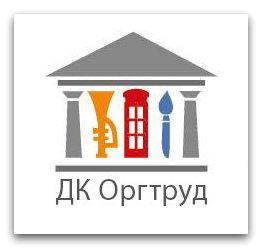 НА МАРТСправки по тел. : 45 73 92       Наш сайт: dkorgtrud33.ru2 суббота 15:00, 0+ПРЕЗЕНТАЦИЯ ПЕРСОНАЛЬНОЙ ФОТОВЫСТАВКИ                                          ОЛЕГА РОМАНЕНКОФойе,бесплатно8пятница15.00-16.30,0+ПРАЗДНИЧНЫЙ КОНЦЕРТ«ВЕСЕННИЙ ВЕРНИСАЖ»Киноконцертный зал150 руб.8пятница17.00-19.00, 18+ВЕЧЕР ОТДЫХА «Музыка нас связала»Малый зал, 200 руб.10воскресенье12:00, 0+НАРОДНОЕ ГУЛЯНЬЕ«ВЕСЁЛАЯ МАСЛЕННИЦА»Во дворе Дома культуры,бесплатно15пятница18:00-20:00, 6+ДИСКОТЕКА ДЛЯ ШКОЛЬНИКОВМалый зал, 60 руб.16суббота15:00-16:30, 0+ТОРЖЕСТВЕННОЕ МЕРОПРИЯТИЕКО ДНЮ РАБОТНИКА КУЛЬТУРЫКиноконцертный зал, бесплатно24воскресенье15:00-16:30, 0+ОТКРЫТЫЙ ГОРОДСКОЙ КОНКУРС «ЮНАЯ ЛЕДИ»Киноконцертный зал, 150 руб.30суббота16:00, 16+Музыкальный пюпитр – спектакль «Александр Вертинский. За любовь благодарю»Автор и исполнитель главной роли – заслуженный артист Эстонии Владимир ЛаптевКиноконцертный зал, 150 руб.В течении месяца, 16+ТРЕНАЖЕРНЫЙ КЛУБ «КРАСОТА И СИЛА»(все дни, кроме пн и вс)600 руб./месяц100 руб./часВ течении месяца, 12+ТЕННИСНЫЙ КЛУБ «ЗОЛОТАЯ РАКЕТКА»(все дни, кроме пн и вс)50 руб./час